SEMANA 26EspañolSesión 1. Fecha de aplicación__________________Sesión 2. Fecha de aplicación__________________Sesión 3. Fecha de aplicación__________________Sesión 4. Fecha de aplicación__________________Sesión 5. Fecha de aplicación__________________MatemáticasCiencias NaturalesSesión 1. Fecha de aplicación__________________Sesión 2. Fecha de aplicación__________________Sesión 3. Fecha de aplicación__________________GeografíaSesión 1. Fecha de aplicación__________________Sesión 2. Fecha de aplicación__________________HistoriaSesión 1. Fecha de aplicación__________________Sesión 2. Fecha de aplicación__________________Formación Cívica y ÉticaSesión 1. Fecha de aplicación__________________Educación ArtísticaSesión 1. Fecha de aplicación__________________Práctica social del lenguaje:Práctica social del lenguaje:Práctica social del lenguaje:Tipo de texto:Escribir notas enciclopédicas para su consulta.Escribir notas enciclopédicas para su consulta.Escribir notas enciclopédicas para su consulta.Expositivo.Aprendizajes esperadosTemas de reflexiónProducciones para el desarrollodel proyectoProducciones para el desarrollodel proyecto- Identifica la organización de una enciclopedia para localizar información.- Identifica la función de las distintas partes de un texto expositivo.- Verifica sus interpretaciones constatando la información provista por el texto.- Participa en el intercambio de opiniones con otros, de manera asertiva.Comprensión e interpretación- Información relevante contenida en textos expositivos.- Relación entre el contenido del texto central y los recursos complementarios (recuadros, tablas, gráficas e imágenes).Propiedades y tipos de textos- Características y función de las notas enciclopédicas.- Características y función de textos expositivos.- Lenguaje y temas de los textos de divulgación científica.- Discusión para identificar un tema de interés.- Notas enciclopédicas seleccionadas.- Análisis sobre la organización de la información que presentan las notas enciclopédicas.- Planificación de notas enciclopédicas sobre temas complementarios al elegido.- Borrador de la nota enciclopédica que contenga: título, cuerpo de texto, gráficas, tablas e imágenes.Producto final- Notas enciclopédicas para su integración en un volumen para su incorporación a la biblioteca del salón.- Discusión para identificar un tema de interés.- Notas enciclopédicas seleccionadas.- Análisis sobre la organización de la información que presentan las notas enciclopédicas.- Planificación de notas enciclopédicas sobre temas complementarios al elegido.- Borrador de la nota enciclopédica que contenga: título, cuerpo de texto, gráficas, tablas e imágenes.Producto final- Notas enciclopédicas para su integración en un volumen para su incorporación a la biblioteca del salón.Estándares que se favorecen:Estándares que se favorecen:Estándares que se favorecen:Competencias que se favorecen:1. Procesos de lectura e interpretación de textos1.1. Identifica y usa información específica de un texto para resolver problemas concretos.1.3. Comprende los aspectos centrales de un texto (tema, eventos, trama, personajes involucrados).1.7. Identifica las ideas principales de un texto y selecciona información para resolver necesidades específicas y sustentar sus argumentos.1.11. Interpreta la información contenida en cuadros y tablas.2. Producción de textos escritos2.1. Comunica por escrito conocimiento e ideas de manera clara, estableciendo su orden y explicitando las relaciones de causa y efecto al  redactar.2.2. Escribe una variedad de textos con diferentes propósitos comunicativos para una audiencia específica.2.3. Distingue el lenguaje formal y el informal, y los usa adecuadamente al escribir diferentes tipos de textos.2.4. Produce un texto de forma autónoma, conceptualmente correcto, a partir de información provista por dos o tres fuentes.2.5. Describe y explica por escrito fenómenos diversos usando un estilo impersonal.2.8. Recupera ideas centrales al tomar notas en la revisión de materiales escritos o de una exposición oral de temas estudiados previamente.2.9. Realiza correcciones a sus producciones con el fin de garantizar el propósito comunicativo y que lo comprendan otros lectores.3. Producción de textos orales y participación en eventos comunicativos3.2. Expone de manera oral conocimientos, ideas y sentimientos.3.4. Escucha y aporta sus ideas de manera crítica.3.6. Identifica diferentes formas de criticar de manera constructiva y de responder a la crítica.3.8. Usa la discusión para explorar ideas y temas.4. Conocimiento de las características, función y uso del lenguaje4.5. Identifica las características y la función de diferentes tipos textuales.5. Actitudes hacia el lenguaje5.2. Desarrolla disposición para leer, escribir, hablar o escuchar.5.3. Desarrolla una actitud positiva para seguir aprendiendo por medio del lenguaje escrito.5.4. Emplea el lenguaje para expresar ideas, emociones y argumentos.5.5. Discute sobre una variedad de temas de manera atenta y respeta los puntos de vista de otros.5.6. Amplía su conocimiento sobre obras literarias y comienza a identificar sus preferencias al respecto.1. Procesos de lectura e interpretación de textos1.1. Identifica y usa información específica de un texto para resolver problemas concretos.1.3. Comprende los aspectos centrales de un texto (tema, eventos, trama, personajes involucrados).1.7. Identifica las ideas principales de un texto y selecciona información para resolver necesidades específicas y sustentar sus argumentos.1.11. Interpreta la información contenida en cuadros y tablas.2. Producción de textos escritos2.1. Comunica por escrito conocimiento e ideas de manera clara, estableciendo su orden y explicitando las relaciones de causa y efecto al  redactar.2.2. Escribe una variedad de textos con diferentes propósitos comunicativos para una audiencia específica.2.3. Distingue el lenguaje formal y el informal, y los usa adecuadamente al escribir diferentes tipos de textos.2.4. Produce un texto de forma autónoma, conceptualmente correcto, a partir de información provista por dos o tres fuentes.2.5. Describe y explica por escrito fenómenos diversos usando un estilo impersonal.2.8. Recupera ideas centrales al tomar notas en la revisión de materiales escritos o de una exposición oral de temas estudiados previamente.2.9. Realiza correcciones a sus producciones con el fin de garantizar el propósito comunicativo y que lo comprendan otros lectores.3. Producción de textos orales y participación en eventos comunicativos3.2. Expone de manera oral conocimientos, ideas y sentimientos.3.4. Escucha y aporta sus ideas de manera crítica.3.6. Identifica diferentes formas de criticar de manera constructiva y de responder a la crítica.3.8. Usa la discusión para explorar ideas y temas.4. Conocimiento de las características, función y uso del lenguaje4.5. Identifica las características y la función de diferentes tipos textuales.5. Actitudes hacia el lenguaje5.2. Desarrolla disposición para leer, escribir, hablar o escuchar.5.3. Desarrolla una actitud positiva para seguir aprendiendo por medio del lenguaje escrito.5.4. Emplea el lenguaje para expresar ideas, emociones y argumentos.5.5. Discute sobre una variedad de temas de manera atenta y respeta los puntos de vista de otros.5.6. Amplía su conocimiento sobre obras literarias y comienza a identificar sus preferencias al respecto.1. Procesos de lectura e interpretación de textos1.1. Identifica y usa información específica de un texto para resolver problemas concretos.1.3. Comprende los aspectos centrales de un texto (tema, eventos, trama, personajes involucrados).1.7. Identifica las ideas principales de un texto y selecciona información para resolver necesidades específicas y sustentar sus argumentos.1.11. Interpreta la información contenida en cuadros y tablas.2. Producción de textos escritos2.1. Comunica por escrito conocimiento e ideas de manera clara, estableciendo su orden y explicitando las relaciones de causa y efecto al  redactar.2.2. Escribe una variedad de textos con diferentes propósitos comunicativos para una audiencia específica.2.3. Distingue el lenguaje formal y el informal, y los usa adecuadamente al escribir diferentes tipos de textos.2.4. Produce un texto de forma autónoma, conceptualmente correcto, a partir de información provista por dos o tres fuentes.2.5. Describe y explica por escrito fenómenos diversos usando un estilo impersonal.2.8. Recupera ideas centrales al tomar notas en la revisión de materiales escritos o de una exposición oral de temas estudiados previamente.2.9. Realiza correcciones a sus producciones con el fin de garantizar el propósito comunicativo y que lo comprendan otros lectores.3. Producción de textos orales y participación en eventos comunicativos3.2. Expone de manera oral conocimientos, ideas y sentimientos.3.4. Escucha y aporta sus ideas de manera crítica.3.6. Identifica diferentes formas de criticar de manera constructiva y de responder a la crítica.3.8. Usa la discusión para explorar ideas y temas.4. Conocimiento de las características, función y uso del lenguaje4.5. Identifica las características y la función de diferentes tipos textuales.5. Actitudes hacia el lenguaje5.2. Desarrolla disposición para leer, escribir, hablar o escuchar.5.3. Desarrolla una actitud positiva para seguir aprendiendo por medio del lenguaje escrito.5.4. Emplea el lenguaje para expresar ideas, emociones y argumentos.5.5. Discute sobre una variedad de temas de manera atenta y respeta los puntos de vista de otros.5.6. Amplía su conocimiento sobre obras literarias y comienza a identificar sus preferencias al respecto.- Emplear el lenguaje para comunicarse y como instrumento para aprender.- Identificar las propiedades del lenguaje en diversas situaciones comunicativas.- Analizar la información y emplear el lenguaje para la toma de decisiones.- Valorar la diversidad lingüística y cultural de México.APRENDIZAJES ESPERADOSPRODUCCIÓNTEMAS DE REFLEXIÓNTEMA DE LA SESIÓNVerifica sus interpretaciones constatando la información provista por el texto.Análisis sobre la organización de la información que presentan las notas enciclopédicas.COMPRENSIÓN E INTERPRETACIÓNRelación entre el contenido del texto central y los recursos complementarios (recuadros, tablas, gráficas e imágenes).Recursos complementarios.SECUENCIA DIDÁCTICAEVALUACIÓNINICIO Preguntar: ¿Para qué sirven los recuadros, tablas, gráficas e imágenes en un texto expositivo?, ¿cómo es la información que contienen?DESARROLLOMencionar que ahora conocerán a fondo lo que son las partes del texto expositivo:Título.- Es una  palabra o frase que permite conocer el nombre o el asunto del que va a tratar un texto.Subtítulo.- Es una frase que sigue al título principal, a menudo para ampliar la información del título. También es un título al principio de una división de texto.Texto.- Es la información detallada del tema que se aborda. Gráfica.- Es una representación de datos obtenidos mediante la investigación.Tablas.- Es una forma de organizar la información obtenida.Existen otras formas de apoyar un texto que son:Las imágenes o ilustraciones.Pie de imagen o ilustración.- Texto corto que aparece debajo de un dibujo, una pintura o una fotografía y que sirve de explicación o comentario.Indicar: Cuando tengas tu texto escrito, agrega las gráficas e imágenes necesarias.Explicar la función de los textos expositivos.Informar: Porque presenta datos o información.Explicar: Pues brinda especificaciones o explicaciones significativas.Dirigir: Funciona como guía de la lectura, presentando ideas claves y explícitas. CIERREEntregar ejercicios sobre el tema para que los resuelvan.RECURSO.- Ejercicio.CRITERIO.- Analizan cada una de las partes que conforman un texto expositivo y la función del mismo.INICIO Preguntar: ¿Para qué sirven los recuadros, tablas, gráficas e imágenes en un texto expositivo?, ¿cómo es la información que contienen?DESARROLLOMencionar que ahora conocerán a fondo lo que son las partes del texto expositivo:Título.- Es una  palabra o frase que permite conocer el nombre o el asunto del que va a tratar un texto.Subtítulo.- Es una frase que sigue al título principal, a menudo para ampliar la información del título. También es un título al principio de una división de texto.Texto.- Es la información detallada del tema que se aborda. Gráfica.- Es una representación de datos obtenidos mediante la investigación.Tablas.- Es una forma de organizar la información obtenida.Existen otras formas de apoyar un texto que son:Las imágenes o ilustraciones.Pie de imagen o ilustración.- Texto corto que aparece debajo de un dibujo, una pintura o una fotografía y que sirve de explicación o comentario.Indicar: Cuando tengas tu texto escrito, agrega las gráficas e imágenes necesarias.Explicar la función de los textos expositivos.Informar: Porque presenta datos o información.Explicar: Pues brinda especificaciones o explicaciones significativas.Dirigir: Funciona como guía de la lectura, presentando ideas claves y explícitas. CIERREEntregar ejercicios sobre el tema para que los resuelvan.RECURSOS DIDÁCTICOSINICIO Preguntar: ¿Para qué sirven los recuadros, tablas, gráficas e imágenes en un texto expositivo?, ¿cómo es la información que contienen?DESARROLLOMencionar que ahora conocerán a fondo lo que son las partes del texto expositivo:Título.- Es una  palabra o frase que permite conocer el nombre o el asunto del que va a tratar un texto.Subtítulo.- Es una frase que sigue al título principal, a menudo para ampliar la información del título. También es un título al principio de una división de texto.Texto.- Es la información detallada del tema que se aborda. Gráfica.- Es una representación de datos obtenidos mediante la investigación.Tablas.- Es una forma de organizar la información obtenida.Existen otras formas de apoyar un texto que son:Las imágenes o ilustraciones.Pie de imagen o ilustración.- Texto corto que aparece debajo de un dibujo, una pintura o una fotografía y que sirve de explicación o comentario.Indicar: Cuando tengas tu texto escrito, agrega las gráficas e imágenes necesarias.Explicar la función de los textos expositivos.Informar: Porque presenta datos o información.Explicar: Pues brinda especificaciones o explicaciones significativas.Dirigir: Funciona como guía de la lectura, presentando ideas claves y explícitas. CIERREEntregar ejercicios sobre el tema para que los resuelvan.Ejercicios.PÁGINAS DEL LIBRO DEL ALUMNO.- 100-107PÁGINAS DEL LIBRO DEL ALUMNO.- 100-107Notas:______________________________________________________________________________________________________________________________________________________________________________________________________________________________________________________Notas:______________________________________________________________________________________________________________________________________________________________________________________________________________________________________________________APRENDIZAJES ESPERADOSPRODUCCIÓNTEMAS DE REFLEXIÓNTEMA DE LA SESIÓNParticipa en el intercambio de opiniones con otros, de manera asertiva.Planificación de notas enciclopédicas sobre temas complementarios al elegido.PROPIEDADES Y TIPOS DE TEXTOS Lenguaje y temas de los textos de divulgación científica.Lenguaje y temas.SECUENCIA DIDÁCTICAEVALUACIÓNINICIO Preguntar: ¿Cómo se organiza la información de las notas enciclopédicas?, ¿cuál es el lenguaje utilizado en este tipo de textos?, ¿cuáles son los textos de divulgación científica?DESARROLLOPreguntar: ¿Qué tipo de lenguaje se utiliza en los artículos de divulgación?Mencionar que el lenguaje que se usa en los artículos de divulgación es formal. Explicar qué es el lenguaje formal e informal.El lenguaje formal es el que se utiliza en situaciones que son más serias y formales, y donde los hablantes, generalmente, tienen una relación lejana.El lenguaje informal es utilizado cuando conversamos con gente con la cual tenemos mucha confianza. Por ejemplo, entre amigos, familiares, etc. Es el lenguaje que utilizamos diariamente, que se caracteriza por ser expresivo y emotivo, porque lo empleamos con gente cercana a nosotros, lo que también nos permite utilizar otros elementos como los apodos, los diminutivos, etc.Ejemplo: Formal                       Cuidado, te puedes caer.                               Buenas tardes, Carlos.Informal                    Al tiro, te vas a caer.                                         Qué onda, Carlos.Indicar: Organiza la información que contendrá tu nota enciclopédica para que incluya frases con lenguaje formal.Continúa investigando en otras fuentes o artículos para complementar tu investigación.CIERREPedir que resuelvan un ejercicio acerca del tema.RECURSO.- Ejercicio.CRITERIO.- Reconocen el lenguaje que se utiliza en los textos de divulgación científica.INICIO Preguntar: ¿Cómo se organiza la información de las notas enciclopédicas?, ¿cuál es el lenguaje utilizado en este tipo de textos?, ¿cuáles son los textos de divulgación científica?DESARROLLOPreguntar: ¿Qué tipo de lenguaje se utiliza en los artículos de divulgación?Mencionar que el lenguaje que se usa en los artículos de divulgación es formal. Explicar qué es el lenguaje formal e informal.El lenguaje formal es el que se utiliza en situaciones que son más serias y formales, y donde los hablantes, generalmente, tienen una relación lejana.El lenguaje informal es utilizado cuando conversamos con gente con la cual tenemos mucha confianza. Por ejemplo, entre amigos, familiares, etc. Es el lenguaje que utilizamos diariamente, que se caracteriza por ser expresivo y emotivo, porque lo empleamos con gente cercana a nosotros, lo que también nos permite utilizar otros elementos como los apodos, los diminutivos, etc.Ejemplo: Formal                       Cuidado, te puedes caer.                               Buenas tardes, Carlos.Informal                    Al tiro, te vas a caer.                                         Qué onda, Carlos.Indicar: Organiza la información que contendrá tu nota enciclopédica para que incluya frases con lenguaje formal.Continúa investigando en otras fuentes o artículos para complementar tu investigación.CIERREPedir que resuelvan un ejercicio acerca del tema.RECURSOS DIDÁCTICOSINICIO Preguntar: ¿Cómo se organiza la información de las notas enciclopédicas?, ¿cuál es el lenguaje utilizado en este tipo de textos?, ¿cuáles son los textos de divulgación científica?DESARROLLOPreguntar: ¿Qué tipo de lenguaje se utiliza en los artículos de divulgación?Mencionar que el lenguaje que se usa en los artículos de divulgación es formal. Explicar qué es el lenguaje formal e informal.El lenguaje formal es el que se utiliza en situaciones que son más serias y formales, y donde los hablantes, generalmente, tienen una relación lejana.El lenguaje informal es utilizado cuando conversamos con gente con la cual tenemos mucha confianza. Por ejemplo, entre amigos, familiares, etc. Es el lenguaje que utilizamos diariamente, que se caracteriza por ser expresivo y emotivo, porque lo empleamos con gente cercana a nosotros, lo que también nos permite utilizar otros elementos como los apodos, los diminutivos, etc.Ejemplo: Formal                       Cuidado, te puedes caer.                               Buenas tardes, Carlos.Informal                    Al tiro, te vas a caer.                                         Qué onda, Carlos.Indicar: Organiza la información que contendrá tu nota enciclopédica para que incluya frases con lenguaje formal.Continúa investigando en otras fuentes o artículos para complementar tu investigación.CIERREPedir que resuelvan un ejercicio acerca del tema.Ejercicios.PÁGINAS DEL LIBRO DEL ALUMNO.- 100-107PÁGINAS DEL LIBRO DEL ALUMNO.- 100-107Notas:______________________________________________________________________________________________________________________________________________________________________________________________________________________________________________________Notas:______________________________________________________________________________________________________________________________________________________________________________________________________________________________________________________APRENDIZAJES ESPERADOSPRODUCCIÓNTEMAS DE REFLEXIÓNTEMA DE LA SESIÓNParticipa en el intercambio de opiniones con otros, de manera asertiva.Planificación de notas enciclopédicas sobre temas complementarios al elegido.COMPRENSIÓN E INTERPRETACIÓNInformación relevante contenida en textos expositivos.Planificación de notas.SECUENCIA DIDÁCTICAEVALUACIÓNINICIO Indicar: Observa el siguiente título.Título: La nota musical.Pedir que escriban en su cuaderno de qué creen que tratará el texto.DESARROLLOMostrar el texto que le corresponde al título presentado. Preguntar: ¿Anotaste lo correcto?Mencionar que a la hora de realizar o leer un artículo se pueden dar cuenta de qué habla con sólo leer su título. Explicar que la información importante de un texto se puede organizar en cuadros como el siguiente: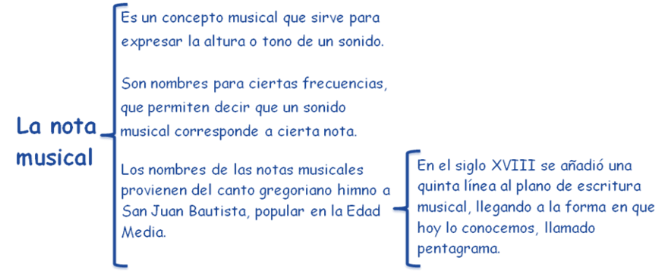 Indicar: Coloca los títulos y subtítulos adecuados a tu investigación de tal manera que sea interesante para quien lo lea y se pueda identificar la información relevante del tema.CIERREEntregar ejercicios sobre el tema para que los resuelvan.RECURSO.- Ejercicio.CRITERIO.- Localizan información relevante contenida en textos expositivos y la ejemplifican en cuadros o tablas.INICIO Indicar: Observa el siguiente título.Título: La nota musical.Pedir que escriban en su cuaderno de qué creen que tratará el texto.DESARROLLOMostrar el texto que le corresponde al título presentado. Preguntar: ¿Anotaste lo correcto?Mencionar que a la hora de realizar o leer un artículo se pueden dar cuenta de qué habla con sólo leer su título. Explicar que la información importante de un texto se puede organizar en cuadros como el siguiente:Indicar: Coloca los títulos y subtítulos adecuados a tu investigación de tal manera que sea interesante para quien lo lea y se pueda identificar la información relevante del tema.CIERREEntregar ejercicios sobre el tema para que los resuelvan.RECURSOS DIDÁCTICOSINICIO Indicar: Observa el siguiente título.Título: La nota musical.Pedir que escriban en su cuaderno de qué creen que tratará el texto.DESARROLLOMostrar el texto que le corresponde al título presentado. Preguntar: ¿Anotaste lo correcto?Mencionar que a la hora de realizar o leer un artículo se pueden dar cuenta de qué habla con sólo leer su título. Explicar que la información importante de un texto se puede organizar en cuadros como el siguiente:Indicar: Coloca los títulos y subtítulos adecuados a tu investigación de tal manera que sea interesante para quien lo lea y se pueda identificar la información relevante del tema.CIERREEntregar ejercicios sobre el tema para que los resuelvan.Ejercicios.PÁGINAS DEL LIBRO DEL ALUMNO.- 100-107PÁGINAS DEL LIBRO DEL ALUMNO.- 100-107Notas:______________________________________________________________________________________________________________________________________________________________________________________________________________________________________________________Notas:______________________________________________________________________________________________________________________________________________________________________________________________________________________________________________________APRENDIZAJES ESPERADOSPRODUCCIÓNTEMAS DE REFLEXIÓNTEMA DE LA SESIÓNVerifica sus interpretaciones constatando la información provista por el texto.Borrador de la nota enciclopédica que contenga: título, cuerpo de texto, gráficas, tablas e imágenes.PROPIEDADES Y TIPOS DE TEXTOSCaracterísticas y función de las notas enciclopédicas.Borrador de la nota.SECUENCIA DIDÁCTICAEVALUACIÓNINICIO Preguntar: ¿Qué características tienen las notas enciclopédicas?, ¿en cuál de las siguientes enciclopedias se puede buscar información sobre animales?DESARROLLOPlantear la siguiente situación: Julio va escribir sobre Delfines (Presentar la información que encontró).Indicar: Resume la información y agrega solamente lo más importante.Reúnete con tu equipo y junten la información investigada por cada uno.Lean los textos y seleccionen sólo la información que les sirva para realizar su texto.CIERREPedir que realicen su primer borrador de la nota enciclopédica, rescatando la información del cuerpo del texto y el título que contendrá.RECURSO.- Borrador de la nota.CRITERIO.- Rescatan información relevante de un texto expositivo e interpretan el contenido con sus propios argumentos.INICIO Preguntar: ¿Qué características tienen las notas enciclopédicas?, ¿en cuál de las siguientes enciclopedias se puede buscar información sobre animales?DESARROLLOPlantear la siguiente situación: Julio va escribir sobre Delfines (Presentar la información que encontró).Indicar: Resume la información y agrega solamente lo más importante.Reúnete con tu equipo y junten la información investigada por cada uno.Lean los textos y seleccionen sólo la información que les sirva para realizar su texto.CIERREPedir que realicen su primer borrador de la nota enciclopédica, rescatando la información del cuerpo del texto y el título que contendrá.RECURSOS DIDÁCTICOSINICIO Preguntar: ¿Qué características tienen las notas enciclopédicas?, ¿en cuál de las siguientes enciclopedias se puede buscar información sobre animales?DESARROLLOPlantear la siguiente situación: Julio va escribir sobre Delfines (Presentar la información que encontró).Indicar: Resume la información y agrega solamente lo más importante.Reúnete con tu equipo y junten la información investigada por cada uno.Lean los textos y seleccionen sólo la información que les sirva para realizar su texto.CIERREPedir que realicen su primer borrador de la nota enciclopédica, rescatando la información del cuerpo del texto y el título que contendrá.PÁGINAS DEL LIBRO DEL ALUMNO.- 100-107PÁGINAS DEL LIBRO DEL ALUMNO.- 100-107Notas:______________________________________________________________________________________________________________________________________________________________________________________________________________________________________________________Notas:______________________________________________________________________________________________________________________________________________________________________________________________________________________________________________________APRENDIZAJES ESPERADOSPRODUCCIÓNTEMAS DE REFLEXIÓNTEMA DE LA SESIÓNVerifica sus interpretaciones constatando la información provista por el texto.Borrador de la nota enciclopédica que contenga: título, cuerpo de texto, gráficas, tablas e imágenes.PROPIEDADES Y TIPOS DE TEXTOSCaracterísticas y función de las notas enciclopédicas.Interpretaciones.SECUENCIA DIDÁCTICAEVALUACIÓNINICIO Mostrar la siguiente imagen: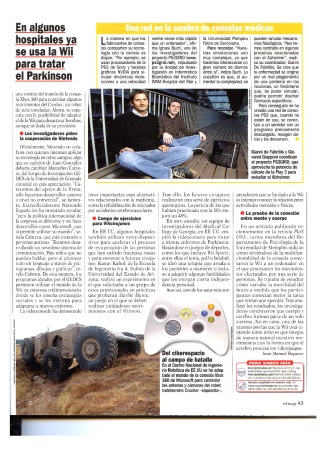 Preguntar: ¿Qué es? Es un artículo de revista.DESARROLLOInvitar a que observen la forma en que organizan la información, para que integren la suya.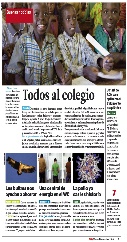 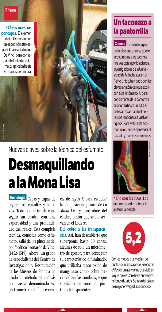 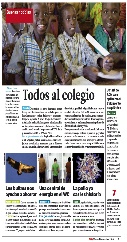 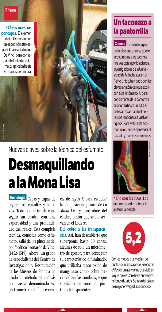 Comentar que éstas páginas son de una enciclopedia , pedir que observen la forma en que se organiza la información: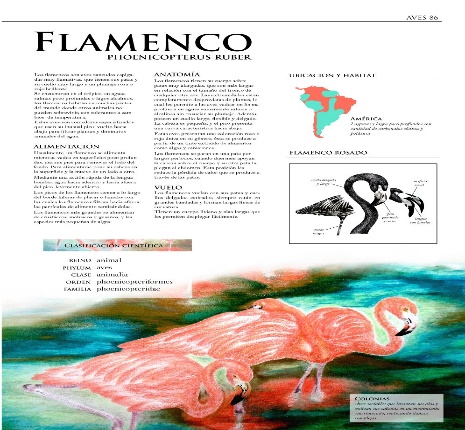 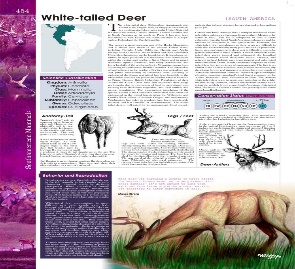 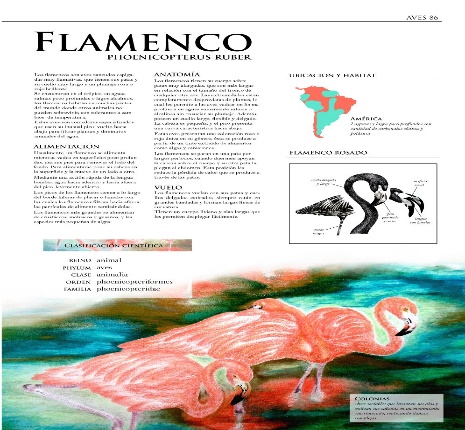 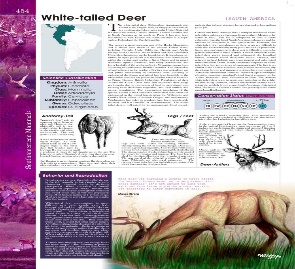 CIERRE Invitar a que elijan uno de los ejemplos anteriores para que organicen su información de esa manera.Recordar que deben agregar imágenes y tablas para complementar su nota enciclopédica.Indicar que pasen la información de sus borradores en una cartulina y se preparen para exponerlo en la siguiente sesión.RECURSO.- Escrito.CRITERIO.- Organiza la información de su nota enciclopédica verificando que contenga cada una de sus partes y características. INICIO Mostrar la siguiente imagen:Preguntar: ¿Qué es? Es un artículo de revista.DESARROLLOInvitar a que observen la forma en que organizan la información, para que integren la suya.Comentar que éstas páginas son de una enciclopedia , pedir que observen la forma en que se organiza la información:CIERRE Invitar a que elijan uno de los ejemplos anteriores para que organicen su información de esa manera.Recordar que deben agregar imágenes y tablas para complementar su nota enciclopédica.Indicar que pasen la información de sus borradores en una cartulina y se preparen para exponerlo en la siguiente sesión.RECURSOS DIDÁCTICOSINICIO Mostrar la siguiente imagen:Preguntar: ¿Qué es? Es un artículo de revista.DESARROLLOInvitar a que observen la forma en que organizan la información, para que integren la suya.Comentar que éstas páginas son de una enciclopedia , pedir que observen la forma en que se organiza la información:CIERRE Invitar a que elijan uno de los ejemplos anteriores para que organicen su información de esa manera.Recordar que deben agregar imágenes y tablas para complementar su nota enciclopédica.Indicar que pasen la información de sus borradores en una cartulina y se preparen para exponerlo en la siguiente sesión.Notas enciclopédicas.PÁGINAS DEL LIBRO DEL ALUMNO.- 100-107PÁGINAS DEL LIBRO DEL ALUMNO.- 100-107Notas:______________________________________________________________________________________________________________________________________________________________________________________________________________________________________________________Notas:______________________________________________________________________________________________________________________________________________________________________________________________________________________________________________________EJESentido Numérico y pensamiento algebraicoAPRENDIZAJES ESPERADOS- Resuelve problemas que implican identificar la regularidad de sucesiones compuestas.- Resuelve problemas que implican sumar o restar números decimales.- Resuelve problemas que impliquen dividir números de hasta tres cifras entre números de hasta dos cifras.- Resuelve problemas que impliquen calcular el perímetro y el área de un rectángulo cualquiera, con base en la medida de sus lados.CONTENIDO DISCIPLINARNúmeros y sistemas de numeración.Uso de las fracciones para expresar parte de una colección. Cálculo del total conociendo una parte.ESTÁNDARES QUE SE FAVORECEN1.3.1 Resuelve problemas que impliquen multiplicar o dividir números naturales empleando los algoritmos convencionales.4.1 Desarrolla un concepto positivo de sí mismo como usuario de las matemáticas, el gusto y la inclinación por comprender y utilizar la notación, el vocabulario y los procesos matemáticos.COMPETENCIAS MATEMÁTICAS- Resolver problemas de manera autónoma.		- Validar procedimientos y resultados.- Comunicar información matemática.			- Manejar técnicas eficientemente.SECUENCIA DIDÁCTICASECUENCIA DIDÁCTICAMOMENTO FECHA DE  APLICACIONSESIÓN Y ACTIVIDADESDESARROLLO1.-Entregar ejercicio donde los alumnos deberán resolver algunos problemas de fracciones y elegirán las fracciones equivalentes.DESARROLLO2.- Entregar un ejercicio donde deberán calcular el total conociendo una parte de diversas colecciones.Invitar a que comparen con el resto del grupo que los resultados obtenidos sean correctos.DESARROLLO3.- Indicar que escriban en su cuaderno el siguiente problema y respondan las preguntas:En el Rancho “La bonita” hay 18 borregos y representan 1/8 del total de animales del rancho. ¿Cuál es la cantidad de animales que hay en el rancho? R= 144 animales.Explicar: En el Rancho “La bonita” hay 18 borregos y representan 1/8 del total de animales del rancho. ¿Cuál es la cantidad de animales que hay en el rancho?En este caso, ya conocemos una parte de la cantidad de animales, 18; el problema dice que esa cantidad representa 1/8 de la cantidad total. ¿Cuántos octavos se requieren para completar la cantidad total de animales? Ocho.Es decir: 1/8 + 1/8 + 1/8 + 1/8 + 1/8 + 1/8 + 1/8 + 1/8 = 8/8Entonces: La cantidad de borregos, 18 repetida ocho veces, nos dará la cantidad total de animales. 18 + 18 + 18 + 18 + 18 + 18 + 18 + 18 = total de animales, o lo que es lo mismo:18 x 8 = 144En este caso tenemos una representación que dice:1 = 18, para conocer el total se divide la cantidad que conocemos (18) entre el numerador (1) y el resultado (18) se multiplica por el denominador (8).Entregar un ejercicio donde deberán calcular el total conociendo una parte de diversas colecciones.Invitar a comparar con el resto de los compañeros que las respuestas sean correctas.DESARROLLO4.- Indicar: Observa la información y responde correctamente las preguntas.En la biblioteca hay 12 libros de cuentos que representan 2/6 del total de libros de este género.¿En qué imagen se representó correctamente el total?Explicar: 12 libros representan 2/6, entonces 1/6 es igual a 6 libros.Se requieren 6 sextos para completar el total, entonces la cantidad total es: 6 libros, 6 veces.O dicho de otra forma:2/6 = 12,   1/6= 6,   6 x 6 = 36, el total es de 36 libros. Entregar ejercicios en los que deberán dibujar el total conociendo una parte.CIERRE5.- Entregar un ejercicio donde los alumnos deberán elegir el total conociendo solo una parte.Entregar ejercicios donde resuelvan diferentes problemas sobre el cálculo del total conociendo un parte.EVALUACIÓN.-   RECURSOS.-  Situaciones, ejercicios, problemas, preguntas y operaciones.                              CRITERIOS.- Procedimientos adecuados y resultados correctos.EVALUACIÓN.-   RECURSOS.-  Situaciones, ejercicios, problemas, preguntas y operaciones.                              CRITERIOS.- Procedimientos adecuados y resultados correctos.RECURSOS DIDACTICOS.-  Ejercicios.RECURSOS DIDACTICOS.-  Ejercicios.PÁGINAS DEL LIBRO SEP DEL ALUMNO.- 120-124PÁGINAS DEL LIBRO SEP DEL ALUMNO.- 120-124Notas:_________________________________________________________________________________________________________________________________________________________________________________________________________________________________________________________________________________________________________________________________________________________________________________________________________________________________________________________________________________________________________________________________________________________________________________________________________________________________________________Notas:_________________________________________________________________________________________________________________________________________________________________________________________________________________________________________________________________________________________________________________________________________________________________________________________________________________________________________________________________________________________________________________________________________________________________________________________________________________________________________________¿Por qué se transforman las cosas? La interacción de los objetos produce fricción, electricidad estática y efectos luminosos¿Por qué se transforman las cosas? La interacción de los objetos produce fricción, electricidad estática y efectos luminososAprendizajes esperados:Contenidos:- Relaciona la fricción con la fuerza y describe sus efectos en los objetos.- Describe formas de producir electricidad estática: frotación y contacto, así como sus efectos en situaciones del entorno.¿Qué es la fricción?- Causas y efectos de la fricción.- Importancia de la fricción en el funcionamiento de máquinas.¿Cómo produzco electricidad estática?- Formas de producir electricidad estática: frotación y contacto.Estándares que se favorecen:Competencias que se favorecen: 1. Conocimiento científico1.9. Identifica algunos efectos de la interacción de objetos relacionados con la fuerza, el movimiento, la luz, el sonido, la electricidad y el calor.1.10. Identifica algunas manifestaciones y transformaciones de la energía.- Comprensión de fenómenos y procesos naturales desde la perspectiva científica.- Toma de decisiones informadas para el cuidado del ambiente y la promoción de la salud orientadas a la cultura de la prevención.- Comprensión de los alcances y limitaciones de la ciencia y del desarrollo tecnológico en diversos contextos.APRENDIZAJES ESPERADOSCONTENIDOSTEMA DE LA SESIÓNRelaciona la fricción con la fuerza y describe sus efectos en los objetos.Causas y efectos de la fricción.Efectos de la fricción.SECUENCIA DIDÁCTICAEVALUACIÓNINICIO Preguntar: ¿Has notado cómo tus pantalones se desgastan con el uso? Explicar que este desgaste es un efecto de la fricción, ya que al usarlos rozan algunas partes entre sí, lo que lleva al desgaste de los materiales.Invitar a que recuerden algunos de los efectos de la fricción estudiados hasta el momento.DESARROLLOPreguntar: ¿Recuerdas qué es la fricción? Explicar: La fricción es el roce entre dos superficies, es la fuerza que se opone al movimiento de las superficies, como ya sabes, la fricción tiene grandes ventajas, gracias a ella podemos caminar, correr, brincar, escribir y hacer un gran número de actividades, sin embargo, también presenta algunas desventajas, como es el desgaste de los objetos y las superficies que se encuentran en contacto constante o permanente. CIERREIndicar: Divide una hoja de tu cuaderno en cuatro partes. En cada una de ellas realiza un dibujo diferente en donde representen algunos efectos de la fricción, pueden ser considerados ventajas o desventajas de la fricción. Invitar a que compartan sus productos. RECURSO.- Ejercicio.CRITERIO.- Reconocen los efectos de la fricción en la vida cotidiana. INICIO Preguntar: ¿Has notado cómo tus pantalones se desgastan con el uso? Explicar que este desgaste es un efecto de la fricción, ya que al usarlos rozan algunas partes entre sí, lo que lleva al desgaste de los materiales.Invitar a que recuerden algunos de los efectos de la fricción estudiados hasta el momento.DESARROLLOPreguntar: ¿Recuerdas qué es la fricción? Explicar: La fricción es el roce entre dos superficies, es la fuerza que se opone al movimiento de las superficies, como ya sabes, la fricción tiene grandes ventajas, gracias a ella podemos caminar, correr, brincar, escribir y hacer un gran número de actividades, sin embargo, también presenta algunas desventajas, como es el desgaste de los objetos y las superficies que se encuentran en contacto constante o permanente. CIERREIndicar: Divide una hoja de tu cuaderno en cuatro partes. En cada una de ellas realiza un dibujo diferente en donde representen algunos efectos de la fricción, pueden ser considerados ventajas o desventajas de la fricción. Invitar a que compartan sus productos. RECURSOS DIDÁCTICOSINICIO Preguntar: ¿Has notado cómo tus pantalones se desgastan con el uso? Explicar que este desgaste es un efecto de la fricción, ya que al usarlos rozan algunas partes entre sí, lo que lleva al desgaste de los materiales.Invitar a que recuerden algunos de los efectos de la fricción estudiados hasta el momento.DESARROLLOPreguntar: ¿Recuerdas qué es la fricción? Explicar: La fricción es el roce entre dos superficies, es la fuerza que se opone al movimiento de las superficies, como ya sabes, la fricción tiene grandes ventajas, gracias a ella podemos caminar, correr, brincar, escribir y hacer un gran número de actividades, sin embargo, también presenta algunas desventajas, como es el desgaste de los objetos y las superficies que se encuentran en contacto constante o permanente. CIERREIndicar: Divide una hoja de tu cuaderno en cuatro partes. En cada una de ellas realiza un dibujo diferente en donde representen algunos efectos de la fricción, pueden ser considerados ventajas o desventajas de la fricción. Invitar a que compartan sus productos. Ejercicios.PÁGINAS DEL LIBRO DEL ALUMNO.- Notas:______________________________________________________________________________________________________________________________________________________________________________________________________________________________________________________Notas:______________________________________________________________________________________________________________________________________________________________________________________________________________________________________________________APRENDIZAJES ESPERADOSCONTENIDOSTEMA DE LA SESIÓNRelaciona la fricción con la fuerza y describe sus efectos en los objetos.Importancia de la fricción en el funcionamiento de las máquinas.La fricción y las máquinas.SECUENCIA DIDÁCTICAEVALUACIÓNINICIO Preguntar: ¿Dónde puedes observar la fricción durante tu vida cotidiana? Explicar: La fricción existe en todo momento y en todo lugar en nuestra vida diaria, al caminar, existe fricción entre nuestros zapatos y el piso, así como, entre nuestra ropa que roza al caminar. Las máquinas también necesitan de la fricción para funcionar.Preguntar: ¿Cuáles máquinas conoces que utilicen la fricción para funcionar correctamente?DESARROLLOPreguntar si han observado cuál es funcionamiento de las tijeras. Explicar: Al momento de utilizarlas existe fricción entre las partes que las conforman, así como, entre ellas y el objeto que están cortando, sin embargo, éstas pueden cortar los diferentes objetos por el filo de sus cuchillas. Indicar: Dibuja en tu cuaderno las máquinas mostradas en la información, que necesitan de la fricción para funcionar correctamente. (Frenos de una bicicleta, los engranes de un reloj, encender un cerillo, las llantas de la mochila, máquinas pulidoras de piso).CIERREEntregar un ejercicio donde deberán colorear las imágenes de los objetos que utilicen la fricción para funcionar correctamente (Todos los objetos mostrados utilizan la fricción, por lo tanto, se explica a los alumnos que todos la utilizan para su correcto funcionamiento). RECURSO.- Ejercicio.CRITERIO.- Reconocen la utilidad de la fricción en el funcionamiento de las máquinas. INICIO Preguntar: ¿Dónde puedes observar la fricción durante tu vida cotidiana? Explicar: La fricción existe en todo momento y en todo lugar en nuestra vida diaria, al caminar, existe fricción entre nuestros zapatos y el piso, así como, entre nuestra ropa que roza al caminar. Las máquinas también necesitan de la fricción para funcionar.Preguntar: ¿Cuáles máquinas conoces que utilicen la fricción para funcionar correctamente?DESARROLLOPreguntar si han observado cuál es funcionamiento de las tijeras. Explicar: Al momento de utilizarlas existe fricción entre las partes que las conforman, así como, entre ellas y el objeto que están cortando, sin embargo, éstas pueden cortar los diferentes objetos por el filo de sus cuchillas. Indicar: Dibuja en tu cuaderno las máquinas mostradas en la información, que necesitan de la fricción para funcionar correctamente. (Frenos de una bicicleta, los engranes de un reloj, encender un cerillo, las llantas de la mochila, máquinas pulidoras de piso).CIERREEntregar un ejercicio donde deberán colorear las imágenes de los objetos que utilicen la fricción para funcionar correctamente (Todos los objetos mostrados utilizan la fricción, por lo tanto, se explica a los alumnos que todos la utilizan para su correcto funcionamiento). RECURSOS DIDÁCTICOSINICIO Preguntar: ¿Dónde puedes observar la fricción durante tu vida cotidiana? Explicar: La fricción existe en todo momento y en todo lugar en nuestra vida diaria, al caminar, existe fricción entre nuestros zapatos y el piso, así como, entre nuestra ropa que roza al caminar. Las máquinas también necesitan de la fricción para funcionar.Preguntar: ¿Cuáles máquinas conoces que utilicen la fricción para funcionar correctamente?DESARROLLOPreguntar si han observado cuál es funcionamiento de las tijeras. Explicar: Al momento de utilizarlas existe fricción entre las partes que las conforman, así como, entre ellas y el objeto que están cortando, sin embargo, éstas pueden cortar los diferentes objetos por el filo de sus cuchillas. Indicar: Dibuja en tu cuaderno las máquinas mostradas en la información, que necesitan de la fricción para funcionar correctamente. (Frenos de una bicicleta, los engranes de un reloj, encender un cerillo, las llantas de la mochila, máquinas pulidoras de piso).CIERREEntregar un ejercicio donde deberán colorear las imágenes de los objetos que utilicen la fricción para funcionar correctamente (Todos los objetos mostrados utilizan la fricción, por lo tanto, se explica a los alumnos que todos la utilizan para su correcto funcionamiento). Dibujos.Ejercicios.PÁGINAS DEL LIBRO DEL ALUMNO.- Notas:______________________________________________________________________________________________________________________________________________________________________________________________________________________________________________________Notas:______________________________________________________________________________________________________________________________________________________________________________________________________________________________________________________APRENDIZAJES ESPERADOSCONTENIDOSTEMA DE LA SESIÓNDescribe formas de producir electricidad estática: frotación y contacto, así como sus efectos en situaciones del entorno.Formas de producir electricidad estática: frotación y contacto. ¿Qué es la electricidad estática?SECUENCIA DIDÁCTICAEVALUACIÓNINICIO Preguntar: ¿Has sentido alguna vez toques eléctricos?, ¿cómo fue?, cuando te quitas tu suéter ¿has visto o escuchado chispas?, ¿a qué crees que se deba esto?Invitar a que compartan con el resto del grupo sus respuestas. DESARROLLOPreguntar: ¿Te ha pasado que cuando quieres abrir una puerta sientes toques eléctricos?, ¿y cuando saludas a alguien? Explicar que esto se debe a la electricidad estática. La electricidad estática es la electricidad que se encuentra en reposo o que se mueve lentamente, es un fenómeno que se debe a la acumulación de cargas eléctricas en un objeto. Esta acumulación puede dar lugar a una descarga eléctrica  cuando dicho objeto se pone en contacto con otro, estas descargas son las que nosotros sentimos como toques, las podemos ver cuando saltan algunas chispas o las escuchamos al momento en que dos objetos se tocan. Indicar: Responde en tu cuaderno las preguntas utilizando la información mostrada.¿Qué es la electricidad estática? Es la electricidad que se encuentra en reposo o que se mueve lentamente, es un fenómeno que se debe a la acumulación de cargas eléctricas en un objeto.¿A qué puede dar lugar la electricidad estática? A una descarga eléctrica.¿Cómo se genera la electricidad estática en nuestro entorno? Por el movimiento de unos materiales de gran resistencia eléctrica contra otros.¿Cuáles problemas puede ocasionar la electricidad estática? Las personas reciben descargas desagradables, los papeles, fibras o tejidos se repelen o se pegan y las máquinas generan descargas.¿Cuándo es más probable que notes la electricidad estática? En invierno. ¿Por qué? Porque el aire es más seco.Invitar a que compartan con el resto del grupo las respuestas obtenidas para verificar que éstas sean correctas.CIERREEntregar ejercicios sobre el tema para que los resuelvan.RECURSO.- Ejercicio.CRITERIO.- Identifican qué es la electricidad estática. INICIO Preguntar: ¿Has sentido alguna vez toques eléctricos?, ¿cómo fue?, cuando te quitas tu suéter ¿has visto o escuchado chispas?, ¿a qué crees que se deba esto?Invitar a que compartan con el resto del grupo sus respuestas. DESARROLLOPreguntar: ¿Te ha pasado que cuando quieres abrir una puerta sientes toques eléctricos?, ¿y cuando saludas a alguien? Explicar que esto se debe a la electricidad estática. La electricidad estática es la electricidad que se encuentra en reposo o que se mueve lentamente, es un fenómeno que se debe a la acumulación de cargas eléctricas en un objeto. Esta acumulación puede dar lugar a una descarga eléctrica  cuando dicho objeto se pone en contacto con otro, estas descargas son las que nosotros sentimos como toques, las podemos ver cuando saltan algunas chispas o las escuchamos al momento en que dos objetos se tocan. Indicar: Responde en tu cuaderno las preguntas utilizando la información mostrada.¿Qué es la electricidad estática? Es la electricidad que se encuentra en reposo o que se mueve lentamente, es un fenómeno que se debe a la acumulación de cargas eléctricas en un objeto.¿A qué puede dar lugar la electricidad estática? A una descarga eléctrica.¿Cómo se genera la electricidad estática en nuestro entorno? Por el movimiento de unos materiales de gran resistencia eléctrica contra otros.¿Cuáles problemas puede ocasionar la electricidad estática? Las personas reciben descargas desagradables, los papeles, fibras o tejidos se repelen o se pegan y las máquinas generan descargas.¿Cuándo es más probable que notes la electricidad estática? En invierno. ¿Por qué? Porque el aire es más seco.Invitar a que compartan con el resto del grupo las respuestas obtenidas para verificar que éstas sean correctas.CIERREEntregar ejercicios sobre el tema para que los resuelvan.RECURSOS DIDÁCTICOSINICIO Preguntar: ¿Has sentido alguna vez toques eléctricos?, ¿cómo fue?, cuando te quitas tu suéter ¿has visto o escuchado chispas?, ¿a qué crees que se deba esto?Invitar a que compartan con el resto del grupo sus respuestas. DESARROLLOPreguntar: ¿Te ha pasado que cuando quieres abrir una puerta sientes toques eléctricos?, ¿y cuando saludas a alguien? Explicar que esto se debe a la electricidad estática. La electricidad estática es la electricidad que se encuentra en reposo o que se mueve lentamente, es un fenómeno que se debe a la acumulación de cargas eléctricas en un objeto. Esta acumulación puede dar lugar a una descarga eléctrica  cuando dicho objeto se pone en contacto con otro, estas descargas son las que nosotros sentimos como toques, las podemos ver cuando saltan algunas chispas o las escuchamos al momento en que dos objetos se tocan. Indicar: Responde en tu cuaderno las preguntas utilizando la información mostrada.¿Qué es la electricidad estática? Es la electricidad que se encuentra en reposo o que se mueve lentamente, es un fenómeno que se debe a la acumulación de cargas eléctricas en un objeto.¿A qué puede dar lugar la electricidad estática? A una descarga eléctrica.¿Cómo se genera la electricidad estática en nuestro entorno? Por el movimiento de unos materiales de gran resistencia eléctrica contra otros.¿Cuáles problemas puede ocasionar la electricidad estática? Las personas reciben descargas desagradables, los papeles, fibras o tejidos se repelen o se pegan y las máquinas generan descargas.¿Cuándo es más probable que notes la electricidad estática? En invierno. ¿Por qué? Porque el aire es más seco.Invitar a que compartan con el resto del grupo las respuestas obtenidas para verificar que éstas sean correctas.CIERREEntregar ejercicios sobre el tema para que los resuelvan.Ejercicios.PÁGINAS DEL LIBRO DEL ALUMNO.- 111-112Notas:______________________________________________________________________________________________________________________________________________________________________________________________________________________________________________________Notas:______________________________________________________________________________________________________________________________________________________________________________________________________________________________________________________Características económicas de MéxicoCaracterísticas económicas de MéxicoAprendizajes esperados:Contenidos:- Distingue espacios agrícolas, ganaderos, forestales y pesqueros de México en relación con los recursos naturales disponibles.- Recursos naturales característicos en los espacios agrícolas, ganaderos, forestales y pesqueros de México.Eje temático:Competencias que se favorecen: Componentes económicos.Reflexión de las diferencias socioeconómicas.APRENDIZAJES ESPERADOSCONTENIDOSTEMA DE LA SESIÓNDistingue espacios agrícolas, ganaderos, forestales y pesqueros de México en relación con los recursos naturales disponibles.Recursos naturales característicos en los espacios agrícolas, ganaderos, forestales y pesqueros de México.La ganadería en nuestro país.SECUENCIA DIDÁCTICAEVALUACIÓNINICIOPreguntar: ¿Qué es la ganadería?, ¿qué es la apicultura?, ¿qué es una actividad pecuaria? DESARROLLOExplicar: La Ganadería es una actividad del sector primario que se refiere al cuidado y alimentación de cerdos, vacas, pollos, borregos y abejas para aprovechar su carne, leche, huevos, lana, miel y otros derivados. La ganadería puede ser: Extensiva, intensiva o de autoconsumo. El ganado que más se cría en México son las aves. En segundo lugar está la cría de vacas (ganado bovino) y en tercer lugar la cría de cerdos (ganado porcino). La apicultura también es un tipo de ganadería y se refiere a la cría de abejas, que proporcionan miel. En el mundo, México es el 6° lugar en producción de miel, 5° lugar en producción de huevo y 13° lugar en producción de leche. CIERRE Entregar una hoja con ejercicios sobre el tema para que los realicen.Entregar un mapa de México para que reproduzcan la información de la página 50 del Atlas de México. Indicar: Reproduce en tu libreta la gráfica de barras de la producción ganadera del país.  RECURSO.- Ejercicio.CRITERIO.- Reconocen los espacios donde se desarrolla la agricultura en el país.  INICIOPreguntar: ¿Qué es la ganadería?, ¿qué es la apicultura?, ¿qué es una actividad pecuaria? DESARROLLOExplicar: La Ganadería es una actividad del sector primario que se refiere al cuidado y alimentación de cerdos, vacas, pollos, borregos y abejas para aprovechar su carne, leche, huevos, lana, miel y otros derivados. La ganadería puede ser: Extensiva, intensiva o de autoconsumo. El ganado que más se cría en México son las aves. En segundo lugar está la cría de vacas (ganado bovino) y en tercer lugar la cría de cerdos (ganado porcino). La apicultura también es un tipo de ganadería y se refiere a la cría de abejas, que proporcionan miel. En el mundo, México es el 6° lugar en producción de miel, 5° lugar en producción de huevo y 13° lugar en producción de leche. CIERRE Entregar una hoja con ejercicios sobre el tema para que los realicen.Entregar un mapa de México para que reproduzcan la información de la página 50 del Atlas de México. Indicar: Reproduce en tu libreta la gráfica de barras de la producción ganadera del país.  RECURSOS DIDÁCTICOSINICIOPreguntar: ¿Qué es la ganadería?, ¿qué es la apicultura?, ¿qué es una actividad pecuaria? DESARROLLOExplicar: La Ganadería es una actividad del sector primario que se refiere al cuidado y alimentación de cerdos, vacas, pollos, borregos y abejas para aprovechar su carne, leche, huevos, lana, miel y otros derivados. La ganadería puede ser: Extensiva, intensiva o de autoconsumo. El ganado que más se cría en México son las aves. En segundo lugar está la cría de vacas (ganado bovino) y en tercer lugar la cría de cerdos (ganado porcino). La apicultura también es un tipo de ganadería y se refiere a la cría de abejas, que proporcionan miel. En el mundo, México es el 6° lugar en producción de miel, 5° lugar en producción de huevo y 13° lugar en producción de leche. CIERRE Entregar una hoja con ejercicios sobre el tema para que los realicen.Entregar un mapa de México para que reproduzcan la información de la página 50 del Atlas de México. Indicar: Reproduce en tu libreta la gráfica de barras de la producción ganadera del país.  Atas de México.Ejercicios.Mapas.PÁGINAS DEL LIBRO DEL ALUMNO.- 116 - 125Notas:______________________________________________________________________________________________________________________________________________________________________________________________________________________________________________________Notas:______________________________________________________________________________________________________________________________________________________________________________________________________________________________________________________APRENDIZAJES ESPERADOSCONTENIDOSTEMA DE LA SESIÓNDistingue espacios agrícolas, ganaderos, forestales y pesqueros de México en relación con los recursos naturales disponibles.Recursos naturales característicos en los espacios agrícolas, ganaderos, forestales y pesqueros de México.La producción forestal.SECUENCIA DIDÁCTICAEVALUACIÓNINICIOPreguntar: ¿Qué son los recursos forestales?, ¿qué recurso forestal produce mayormente nuestro país? DESARROLLOExplicar: La explotación forestal es una actividad del sector primario que consiste en aprovechar los recursos naturales maderables y no maderables de la superficie forestal del país que incluye bosques, selvas y matorrales. La silvicultura nos enseña cómo cuidar los recursos forestales. Se enfoca al aprovechamiento racional de los bosques y las selvas para mejorar su regeneración composición y desarrollo, así como a adaptar sus beneficios a las necesidades del hombre. CIERRE Indicar: Copia y completa en la libreta el cuadro sinóptico. 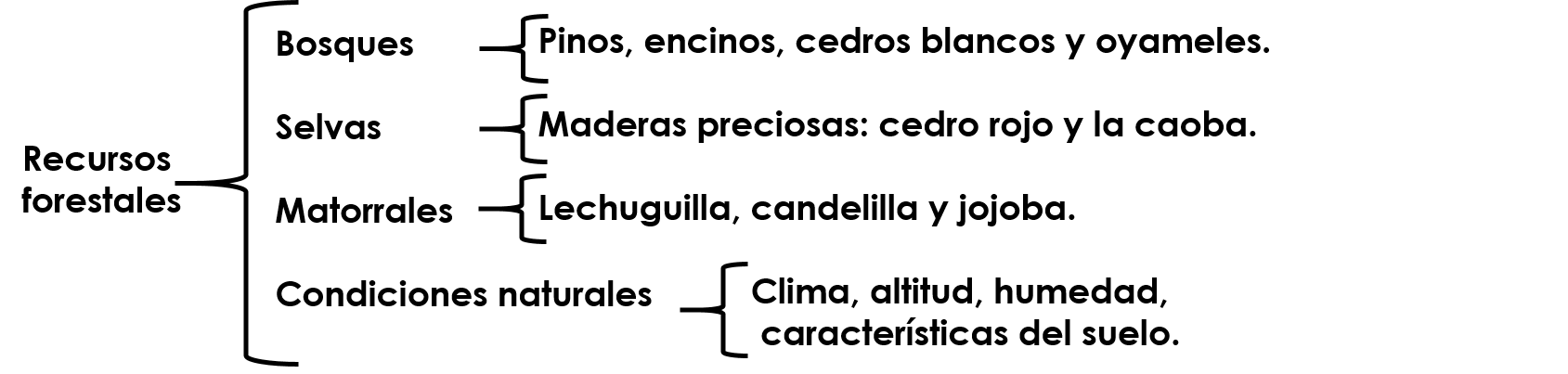 Entregar un mapa de México. Pedir que consulten la información del Atlas de México de la página 48 y la registren en el mapa.  Entregar ejercicios sobre el tema para que los contesten. RECURSO.- Ejercicio. CRITERIO.- Conocen la distribución de la vegetación en el país y su aprovechamiento en las actividades forestales.INICIOPreguntar: ¿Qué son los recursos forestales?, ¿qué recurso forestal produce mayormente nuestro país? DESARROLLOExplicar: La explotación forestal es una actividad del sector primario que consiste en aprovechar los recursos naturales maderables y no maderables de la superficie forestal del país que incluye bosques, selvas y matorrales. La silvicultura nos enseña cómo cuidar los recursos forestales. Se enfoca al aprovechamiento racional de los bosques y las selvas para mejorar su regeneración composición y desarrollo, así como a adaptar sus beneficios a las necesidades del hombre. CIERRE Indicar: Copia y completa en la libreta el cuadro sinóptico. Entregar un mapa de México. Pedir que consulten la información del Atlas de México de la página 48 y la registren en el mapa.  Entregar ejercicios sobre el tema para que los contesten. RECURSOS DIDÁCTICOSINICIOPreguntar: ¿Qué son los recursos forestales?, ¿qué recurso forestal produce mayormente nuestro país? DESARROLLOExplicar: La explotación forestal es una actividad del sector primario que consiste en aprovechar los recursos naturales maderables y no maderables de la superficie forestal del país que incluye bosques, selvas y matorrales. La silvicultura nos enseña cómo cuidar los recursos forestales. Se enfoca al aprovechamiento racional de los bosques y las selvas para mejorar su regeneración composición y desarrollo, así como a adaptar sus beneficios a las necesidades del hombre. CIERRE Indicar: Copia y completa en la libreta el cuadro sinóptico. Entregar un mapa de México. Pedir que consulten la información del Atlas de México de la página 48 y la registren en el mapa.  Entregar ejercicios sobre el tema para que los contesten. Atlas de México.Mapas.Ejercicios.PÁGINAS DEL LIBRO DEL ALUMNO.- 116 - 125Notas:______________________________________________________________________________________________________________________________________________________________________________________________________________________________________________________Notas:______________________________________________________________________________________________________________________________________________________________________________________________________________________________________________________La formación de una nueva sociedad: El Virreinato de Nueva EspañaLa formación de una nueva sociedad: El Virreinato de Nueva EspañaAprendizajes esperados:Contenidos:- Distingue los grupos que conformaban la sociedad virreinal y la estructura de gobierno de Nueva España.Temas para comprender el periodo¿Cómo vivía la gente durante el Virreinato?- La sociedad virreinal.- La organización política: El Virreinato.Competencias que se favorecen: Competencias que se favorecen: - Comprensión del tiempo y del espacio históricos.             - Manejo de información histórica.            - Formación de una  conciencia histórica para la convivencia.- Comprensión del tiempo y del espacio históricos.             - Manejo de información histórica.            - Formación de una  conciencia histórica para la convivencia.APRENDIZAJES ESPERADOSCONTENIDOSTEMA DE LA SESIÓNDistingue los grupos que conformaban la sociedad virreinal y la estructura de gobierno de Nueva España.La sociedad virreinal.La sociedad en la Nueva España.SECUENCIA DIDÁCTICAEVALUACIÓNINICIO Preguntar: ¿Cómo estaba dividida la sociedad en la Nueva España?, ¿había discriminación en la Nueva España?, ¿había esclavitud en la Nueva España?, ¿por qué se dice que somos una sociedad mestiza?DESARROLLOExplicar: La sociedad novohispana comenzó a tomar forma a partir de 1521. Los españoles trasladaron a América sus propios esquemas sociales, similares a los de la época medieval europea; y aunque el choque de la conquista fue muy destructivo con la forma de vida de las civilizaciones indígenas, durante la época colonial subsistieron algunas formas sociales que existían antes de que llegaran los europeos. Entregar hoja con imágenes para que armen el siguiente esquema en su cuaderno: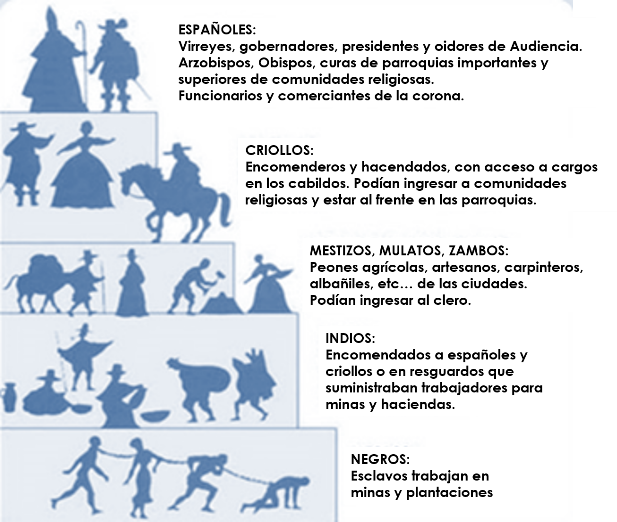 CIERREEntregar ejercicios sobre el tema para que los resuelvan.RECURSO.- Ejercicio.CRITERIO.- Conocen la organización de la sociedad virreinal.INICIO Preguntar: ¿Cómo estaba dividida la sociedad en la Nueva España?, ¿había discriminación en la Nueva España?, ¿había esclavitud en la Nueva España?, ¿por qué se dice que somos una sociedad mestiza?DESARROLLOExplicar: La sociedad novohispana comenzó a tomar forma a partir de 1521. Los españoles trasladaron a América sus propios esquemas sociales, similares a los de la época medieval europea; y aunque el choque de la conquista fue muy destructivo con la forma de vida de las civilizaciones indígenas, durante la época colonial subsistieron algunas formas sociales que existían antes de que llegaran los europeos. Entregar hoja con imágenes para que armen el siguiente esquema en su cuaderno:CIERREEntregar ejercicios sobre el tema para que los resuelvan.RECURSOS DIDÁCTICOSINICIO Preguntar: ¿Cómo estaba dividida la sociedad en la Nueva España?, ¿había discriminación en la Nueva España?, ¿había esclavitud en la Nueva España?, ¿por qué se dice que somos una sociedad mestiza?DESARROLLOExplicar: La sociedad novohispana comenzó a tomar forma a partir de 1521. Los españoles trasladaron a América sus propios esquemas sociales, similares a los de la época medieval europea; y aunque el choque de la conquista fue muy destructivo con la forma de vida de las civilizaciones indígenas, durante la época colonial subsistieron algunas formas sociales que existían antes de que llegaran los europeos. Entregar hoja con imágenes para que armen el siguiente esquema en su cuaderno:CIERREEntregar ejercicios sobre el tema para que los resuelvan.Ejercicios.PÁGINAS DEL LIBRO DEL ALUMNO.-   118-121Notas:______________________________________________________________________________________________________________________________________________________________________________________________________________________________________________________Notas:______________________________________________________________________________________________________________________________________________________________________________________________________________________________________________________APRENDIZAJES ESPERADOSCONTENIDOSTEMA DE LA SESIÓNDistingue los grupos que conformaban la sociedad virreinal y la estructura de gobierno de Nueva España.La sociedad virreinal.La organización política: El Virreinato.Criollos vs. Peninsulares.SECUENCIA DIDÁCTICAEVALUACIÓNINICIO Preguntar: ¿Por qué tenían diferentes derechos y privilegios los criollos y los españoles peninsulares?, ¿por qué los españoles peninsulares consideraban inferiores a los criollos?, ¿había una lucha por el poder entre criollos y peninsulares?DESARROLLOExplicar: Los criollos fueron españoles de segunda en la Nueva España, no podían ejercer los cargos más altos del gobierno, el ejército, la iglesia y por supuesto, estaban de segundones en la actividad comercial, minera y agropecuaria. Es por ello que los criollos iniciaron la Guerra de Independencia, que en su inicio jamás pretendió separarse de España, sino quitarles el poder a los "gachupines" y por supuesto que nunca concibió acabar la explotación y la injusticia que se cometía en contra de los indígenas.Indicar: Copia y completa el siguiente texto en tu cuaderno.Lucha entre Criollos y Peninsulares dan origen al movimiento de IndependenciaLa sociedad mexicana estaba dominada por las oligarquías peninsulares y criollas que dominaban el poder económico y político a través de la venta de oficios, excepto los cargos más altos, y de la venta de mercancías para la exportación. Gracias a la venta de cargos y oficios era abundante la presencia de criollos en la Administración, pero en el fondo había desconfianza hacia ellos y se les apartaba de los altos cargos, y cada vez más de los oficios en general. El poder político en el virreinato estaba dominado por los peninsulares (gachupines). Los criollos, sin embargo, formaban una potente burguesía mercantil, minera e industrial, y abogaban por el liberalismo en lo económico; que se fue convirtiendo, con el proceso revolucionario, en un nacionalismo antiespañol.En 1810 el virreinato de Nueva España sufre una crisis de subsistencia, debido a una serie de malas cosechas, y se extienden por todo el país rebeliones más o menos populares; sobre todo en las regiones más pobres. Al frente de estas rebeliones se ponen Miguel Hidalgo y José María Morelos. Sus reivindicaciones son un tanto vagas, pero pretenden reformas sociales, que suponen el fin del control español de la economía, y una independencia política, dominada por la oligarquía criolla.CIERREEntregar ejercicios sobre el tema para que los resuelvan.RECURSO.- Ejercicio.CRITERIO.- Identifican diferencias entre criollos y peninsulares.INICIO Preguntar: ¿Por qué tenían diferentes derechos y privilegios los criollos y los españoles peninsulares?, ¿por qué los españoles peninsulares consideraban inferiores a los criollos?, ¿había una lucha por el poder entre criollos y peninsulares?DESARROLLOExplicar: Los criollos fueron españoles de segunda en la Nueva España, no podían ejercer los cargos más altos del gobierno, el ejército, la iglesia y por supuesto, estaban de segundones en la actividad comercial, minera y agropecuaria. Es por ello que los criollos iniciaron la Guerra de Independencia, que en su inicio jamás pretendió separarse de España, sino quitarles el poder a los "gachupines" y por supuesto que nunca concibió acabar la explotación y la injusticia que se cometía en contra de los indígenas.Indicar: Copia y completa el siguiente texto en tu cuaderno.Lucha entre Criollos y Peninsulares dan origen al movimiento de IndependenciaLa sociedad mexicana estaba dominada por las oligarquías peninsulares y criollas que dominaban el poder económico y político a través de la venta de oficios, excepto los cargos más altos, y de la venta de mercancías para la exportación. Gracias a la venta de cargos y oficios era abundante la presencia de criollos en la Administración, pero en el fondo había desconfianza hacia ellos y se les apartaba de los altos cargos, y cada vez más de los oficios en general. El poder político en el virreinato estaba dominado por los peninsulares (gachupines). Los criollos, sin embargo, formaban una potente burguesía mercantil, minera e industrial, y abogaban por el liberalismo en lo económico; que se fue convirtiendo, con el proceso revolucionario, en un nacionalismo antiespañol.En 1810 el virreinato de Nueva España sufre una crisis de subsistencia, debido a una serie de malas cosechas, y se extienden por todo el país rebeliones más o menos populares; sobre todo en las regiones más pobres. Al frente de estas rebeliones se ponen Miguel Hidalgo y José María Morelos. Sus reivindicaciones son un tanto vagas, pero pretenden reformas sociales, que suponen el fin del control español de la economía, y una independencia política, dominada por la oligarquía criolla.CIERREEntregar ejercicios sobre el tema para que los resuelvan.RECURSOS DIDÁCTICOSINICIO Preguntar: ¿Por qué tenían diferentes derechos y privilegios los criollos y los españoles peninsulares?, ¿por qué los españoles peninsulares consideraban inferiores a los criollos?, ¿había una lucha por el poder entre criollos y peninsulares?DESARROLLOExplicar: Los criollos fueron españoles de segunda en la Nueva España, no podían ejercer los cargos más altos del gobierno, el ejército, la iglesia y por supuesto, estaban de segundones en la actividad comercial, minera y agropecuaria. Es por ello que los criollos iniciaron la Guerra de Independencia, que en su inicio jamás pretendió separarse de España, sino quitarles el poder a los "gachupines" y por supuesto que nunca concibió acabar la explotación y la injusticia que se cometía en contra de los indígenas.Indicar: Copia y completa el siguiente texto en tu cuaderno.Lucha entre Criollos y Peninsulares dan origen al movimiento de IndependenciaLa sociedad mexicana estaba dominada por las oligarquías peninsulares y criollas que dominaban el poder económico y político a través de la venta de oficios, excepto los cargos más altos, y de la venta de mercancías para la exportación. Gracias a la venta de cargos y oficios era abundante la presencia de criollos en la Administración, pero en el fondo había desconfianza hacia ellos y se les apartaba de los altos cargos, y cada vez más de los oficios en general. El poder político en el virreinato estaba dominado por los peninsulares (gachupines). Los criollos, sin embargo, formaban una potente burguesía mercantil, minera e industrial, y abogaban por el liberalismo en lo económico; que se fue convirtiendo, con el proceso revolucionario, en un nacionalismo antiespañol.En 1810 el virreinato de Nueva España sufre una crisis de subsistencia, debido a una serie de malas cosechas, y se extienden por todo el país rebeliones más o menos populares; sobre todo en las regiones más pobres. Al frente de estas rebeliones se ponen Miguel Hidalgo y José María Morelos. Sus reivindicaciones son un tanto vagas, pero pretenden reformas sociales, que suponen el fin del control español de la economía, y una independencia política, dominada por la oligarquía criolla.CIERREEntregar ejercicios sobre el tema para que los resuelvan.Ejercicios.PÁGINAS DEL LIBRO DEL ALUMNO.-   118-125Notas:______________________________________________________________________________________________________________________________________________________________________________________________________________________________________________________Notas:______________________________________________________________________________________________________________________________________________________________________________________________________________________________________________________México: un país regulado por las leyesMéxico: un país regulado por las leyesMéxico: un país regulado por las leyesAprendizajes esperados:Ámbito:Contenidos:- Reconoce que la Constitución garantiza sus derechos fundamentales.AulaLos derechos de los niños requieren de la participación de todosCuáles son estos derechos. Quiénes contribuyen a que los derechos de los niños se cumplan. Cómo se garantizan los derechos de los niños. Qué dice la Constitución sobre sus derechos.Competencias que se favorecen: Competencias que se favorecen: Competencias que se favorecen: - Apego a la legalidad y sentido de justicia.                                                            - Comprensión y aprecio por la democracia.- Apego a la legalidad y sentido de justicia.                                                            - Comprensión y aprecio por la democracia.- Apego a la legalidad y sentido de justicia.                                                            - Comprensión y aprecio por la democracia.APRENDIZAJES ESPERADOSCONTENIDOSTEMA DE LA SESIÓNReconoce que la Constitución garantiza sus derechos fundamentales.Cuáles son estos derechos. Quiénes contribuyen a que los derechos de los niños se cumplan. Cómo se garantizan los derechos de los niños. Qué dice la Constitución sobre sus derechos.Derechos de los niños.SECUENCIA DIDÁCTICAEVALUACIÓNINICIO Preguntar: ¿Cuáles son tus derechos por ser niño o niña?, ¿cómo se protegen esos derechos?, ¿quiénes contribuyen a que estos derechos se cumplan? DESARROLLOExplicar: Los derechos de los niños son para todas las personas que tienen menos de dieciocho años de edad. No importa su raza, su color religión o qué idioma hable o en qué religión crean. Los derechos de los niños fueron creados para su protección; y éstos fueron elaborados por la ONU a través de la UNICEF.Indicar: Escribe las siguientes preguntas en el cuaderno y contéstalas. ¿Quién creó los derechos de los niños?, ¿con qué intensión fueron creados los derechos?Pedir que escriban en el cuaderno los derechos de los niños:Derecho a tener una identidad.                                                      Derecho a tener una familia.Derecho a expresarte.                                                                    Derecho a una vida segura y saludable.Derecho de asistir a la escuela.                                                     Derecho a una atención especial. Derecho a que te protejan contra la discriminación.                      Derecho a que te protejan contra el abuso.Derecho al juego.                                                                           Derecho a recibir ayuda en caso de un delito.CIERRE Entregar un ejercicio en el que deberán escribir cinco normas o leyes que deben cumplir en la escuela y en la localidad.Invitar a que comenten sus respuestas.RECURSO.- Ejercicio.CRITERIO.- Identifican los derechos de los niños para su protección.INICIO Preguntar: ¿Cuáles son tus derechos por ser niño o niña?, ¿cómo se protegen esos derechos?, ¿quiénes contribuyen a que estos derechos se cumplan? DESARROLLOExplicar: Los derechos de los niños son para todas las personas que tienen menos de dieciocho años de edad. No importa su raza, su color religión o qué idioma hable o en qué religión crean. Los derechos de los niños fueron creados para su protección; y éstos fueron elaborados por la ONU a través de la UNICEF.Indicar: Escribe las siguientes preguntas en el cuaderno y contéstalas. ¿Quién creó los derechos de los niños?, ¿con qué intensión fueron creados los derechos?Pedir que escriban en el cuaderno los derechos de los niños:Derecho a tener una identidad.                                                      Derecho a tener una familia.Derecho a expresarte.                                                                    Derecho a una vida segura y saludable.Derecho de asistir a la escuela.                                                     Derecho a una atención especial. Derecho a que te protejan contra la discriminación.                      Derecho a que te protejan contra el abuso.Derecho al juego.                                                                           Derecho a recibir ayuda en caso de un delito.CIERRE Entregar un ejercicio en el que deberán escribir cinco normas o leyes que deben cumplir en la escuela y en la localidad.Invitar a que comenten sus respuestas.RECURSOS DIDÁCTICOSINICIO Preguntar: ¿Cuáles son tus derechos por ser niño o niña?, ¿cómo se protegen esos derechos?, ¿quiénes contribuyen a que estos derechos se cumplan? DESARROLLOExplicar: Los derechos de los niños son para todas las personas que tienen menos de dieciocho años de edad. No importa su raza, su color religión o qué idioma hable o en qué religión crean. Los derechos de los niños fueron creados para su protección; y éstos fueron elaborados por la ONU a través de la UNICEF.Indicar: Escribe las siguientes preguntas en el cuaderno y contéstalas. ¿Quién creó los derechos de los niños?, ¿con qué intensión fueron creados los derechos?Pedir que escriban en el cuaderno los derechos de los niños:Derecho a tener una identidad.                                                      Derecho a tener una familia.Derecho a expresarte.                                                                    Derecho a una vida segura y saludable.Derecho de asistir a la escuela.                                                     Derecho a una atención especial. Derecho a que te protejan contra la discriminación.                      Derecho a que te protejan contra el abuso.Derecho al juego.                                                                           Derecho a recibir ayuda en caso de un delito.CIERRE Entregar un ejercicio en el que deberán escribir cinco normas o leyes que deben cumplir en la escuela y en la localidad.Invitar a que comenten sus respuestas.Ejercicios.PÁGINAS DEL LIBRO DEL ALUMNO.- Notas:______________________________________________________________________________________________________________________________________________________________________________________________________________________________________________________Notas:______________________________________________________________________________________________________________________________________________________________________________________________________________________________________________________Aprendizajes esperados:Competencias que se favorecen:Lenguaje artístico:Crea texturas visuales por medio de puntos y líneas utilizando la técnica del grabado.- Artística y cultural.- Artes visuales.EjeEjeEjeApreciaciónExpresiónContextualizaciónObservación de las diferencias entre la producción de un dibujo y un grabado.Realización de texturas visuales por medio del uso de puntos y líneas usando materiales sencillos del grabado.Exposición de propuestas e ideas sobre diferentes elementos que pueden ser utilizados con la técnica del grabado.APRENDIZAJES ESPERADOSCONTENIDOSTEMA DE LA SESIÓNCrea texturas visuales por medio de puntos y líneas utilizando la técnica del grabado.Realización de texturas visuales por medio del uso de puntos y líneas usando materiales sencillos del grabado.Exposición de propuestas e ideas sobre diferentes elementos que pueden ser utilizados con la técnica del grabado. Texturas visuales usando puntos y líneas.SECUENCIA DIDÁCTICAEVALUACIÓNINICIO Preguntar: ¿Qué técnica de grabado conoces?, ¿cómo es esa técnica?DESARROLLOExplicar que en esta clase se realizarán sellos para hacer un dibujo libre.Indicaciones: - Tomar una tapa y dibujar alrededor de ésta en un pedazo de papel (Comentar que lo anterior es para darse una idea del espacio que tiene para trabajar).- Dibujar un diseño para sello en el interior del círculo (Comentar que entre más simple sea el diseño, más fácil será hacer el sello).- Cortar el diseño para después marcarlo en el fomi.- Recortar el diseño estampado con las tijeras.- Pegar la forma del foami en la tapa de la botella.CIERREIndicar que para realizar el dibujo con los sellos, pueden utilizar diferentes colores de pintura.Invitar a que prueben sus sellos y muestren al grupo los estampados.Propiciar la reflexión sobre la realización del grabado.RECURSO.- Sellos.CRITERIO.- Utilizan la técnica del grabado para crear texturas visuales.INICIO Preguntar: ¿Qué técnica de grabado conoces?, ¿cómo es esa técnica?DESARROLLOExplicar que en esta clase se realizarán sellos para hacer un dibujo libre.Indicaciones: - Tomar una tapa y dibujar alrededor de ésta en un pedazo de papel (Comentar que lo anterior es para darse una idea del espacio que tiene para trabajar).- Dibujar un diseño para sello en el interior del círculo (Comentar que entre más simple sea el diseño, más fácil será hacer el sello).- Cortar el diseño para después marcarlo en el fomi.- Recortar el diseño estampado con las tijeras.- Pegar la forma del foami en la tapa de la botella.CIERREIndicar que para realizar el dibujo con los sellos, pueden utilizar diferentes colores de pintura.Invitar a que prueben sus sellos y muestren al grupo los estampados.Propiciar la reflexión sobre la realización del grabado.RECURSOS DIDÁCTICOSINICIO Preguntar: ¿Qué técnica de grabado conoces?, ¿cómo es esa técnica?DESARROLLOExplicar que en esta clase se realizarán sellos para hacer un dibujo libre.Indicaciones: - Tomar una tapa y dibujar alrededor de ésta en un pedazo de papel (Comentar que lo anterior es para darse una idea del espacio que tiene para trabajar).- Dibujar un diseño para sello en el interior del círculo (Comentar que entre más simple sea el diseño, más fácil será hacer el sello).- Cortar el diseño para después marcarlo en el fomi.- Recortar el diseño estampado con las tijeras.- Pegar la forma del foami en la tapa de la botella.CIERREIndicar que para realizar el dibujo con los sellos, pueden utilizar diferentes colores de pintura.Invitar a que prueben sus sellos y muestren al grupo los estampados.Propiciar la reflexión sobre la realización del grabado.Fomi.Tapas de botellas.Pegamento.TijerasPintura.PÁGINAS DEL LIBRO DEL ALUMNO.-  Notas:______________________________________________________________________________________________________________________________________________________________________________________________________________________________________________________Notas:______________________________________________________________________________________________________________________________________________________________________________________________________________________________________________________